Конспект НОД по развитию речиТема:   "Пересказ В. Бианки "Купание медвежат"Цель: Совершенствовать диалогическую и монологическую речь. Учить связывать в единое целое отдельные части рассказа.Программные задачи:Образовательные:    Учить детей последовательно и логично пересказывать литературный текст с помощью мнемотаблиц,   стараясь правильно строить предложения.Уточнить и закрепить правильное произношение звука  Ж, учить произносить скороговорку с этим звуком в разном темпе: быстро, умеренно, медленноРазвивающие:   Развивать у детей умение связывать в единое целое отдельные части рассказа, передавая текст точно, последовательно; давать задания на подбор синонимов, антонимов к прилагательным и глаголам;Воспитательные:Воспитывать у детей культуру речевого общения, интерес к   художественному слову.Воспитывать любознательность, любовь к природе и братьям нашим меньшим.Воспитывать доброжелательность, способствовать созданию у детей радостного эмоционального настроя.Интеграция образовательных областей:  «Речевое развитие», «Познавательное развитие», «Физическое развитие», «Художественно-эстетическое развитие», «Социально-коммуникативное».Словарная работа: пестун, бурая, шлепок, шиворот, окунать, знойный.Предварительная работа: рассматривание картинок с изображением медведей, беседа о медведях, загадывание загадок и чтение сказок о медведе, чтение рассказа В. В. Бианки «Купание медвежат».Материалы и оборудование: магнитная  доска, картинки с изображением медведицы и медвежат, декорации леса, графические схемы, магнитофон, мяч, раскраскиХод НОД1.ПриветствиеДети стоят в кругу, держась за руки.Доброе утро! Улыбнись скорее!И сегодня день будет веселее.Мы погладим лобик, носики и щёчки.Будем мы красивыми, как в саду цветочки!Разотрём ладошки сильнее, сильнее!А теперь похлопаем смелее, смелее!Ушки мы теперь потрём и здоровье сбережём!Улыбнёмся снова, будьте все здоровы!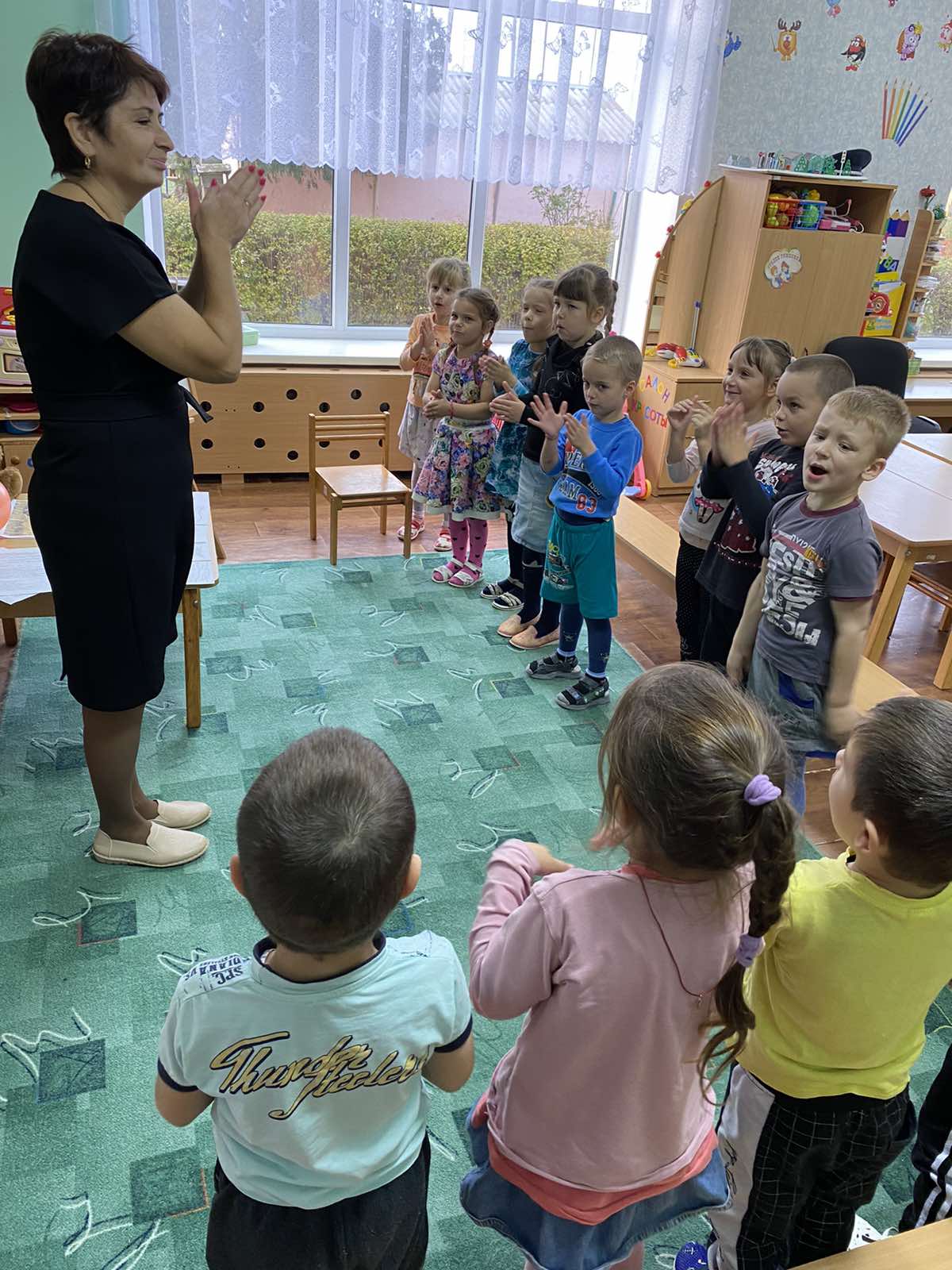 Воспитатель:-Ребята, поздоровайтесь с гостями.2.Игровой момент -Ребята, хотите сейчас оказаться в удивительном месте?- Закройте все глазки ( в это время появляются деревья)-Откройте глазки. (звучит музыка  леса)-Ребята, где мы? (в лесу)Что вы видите?Что вы слышите?3.Дыхательная гимнастика «Вдыхаем аромат леса»Вдох носом, пауза, под счёт «раз, два, три» выдох ртом.-Кто живет в лесу? И сейчас мы познакомимся с лесным жителемВоспитатель:  Я вам загадаю сейчас загадку, а вы отгадайте о ком идёт речь.Косолапый и большой, спит в берлоге он зимой.Летом по лесу гуляет, в рот малину собирает.Любит рыбу, муравьёв, отгадайте, кто таков?Воспитатель: Догадались, что это за звери?Ответы детей: МедведьВоспитатель: Правильно, это медведь (показ картины с изображением медведя)Воспитатель: Ребята, а вы знаете, почему этих животных так называют?Ответы детей: За что этого зверя прозвали медведем?    - Медведь любит мед и ведает (знает), где его найти.- Назовите медвежью семью  (медведь, медведица, медвежата.)-Я вас с этой семьёй сейчас познакомлю (выставляю медведица и медвежонка.)-Ребята, скажите, пожалуйста, медведица какая? (большая, умная, заботливая).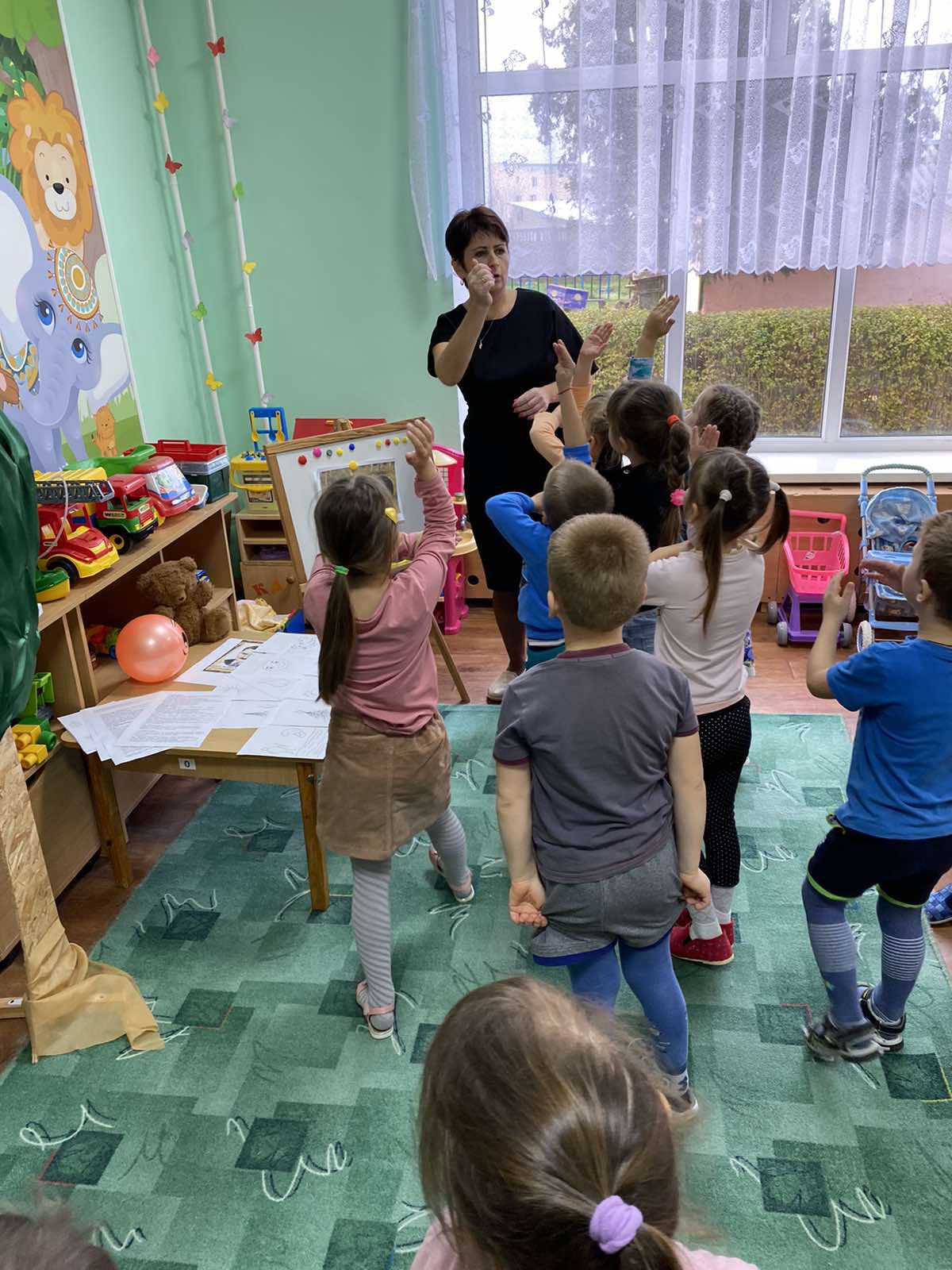 - А какие медвежата? А ты, Саша, как думаешь? Наста, ты согласна с тем, что сказал  Саша?  (маленькие, глупые, несмышлёные, забавные).-Ребята, подумайте и скажите, какие у медведей шубки? (густые, мохнатые, тёплые)- индивидуальные ответы детей.- Ребята, в летний солнечный день, как чувствуют себя медведи? (им жарко, неуютно, некомфортно).4.Д/и  "Похожие слова"Воспитатель называет слово, дети подбирают родственные слова, передавая медвежонка. Медведица .... медведь, медвежонок, медвежата, медведушка, мед, медвежья, медвежатина...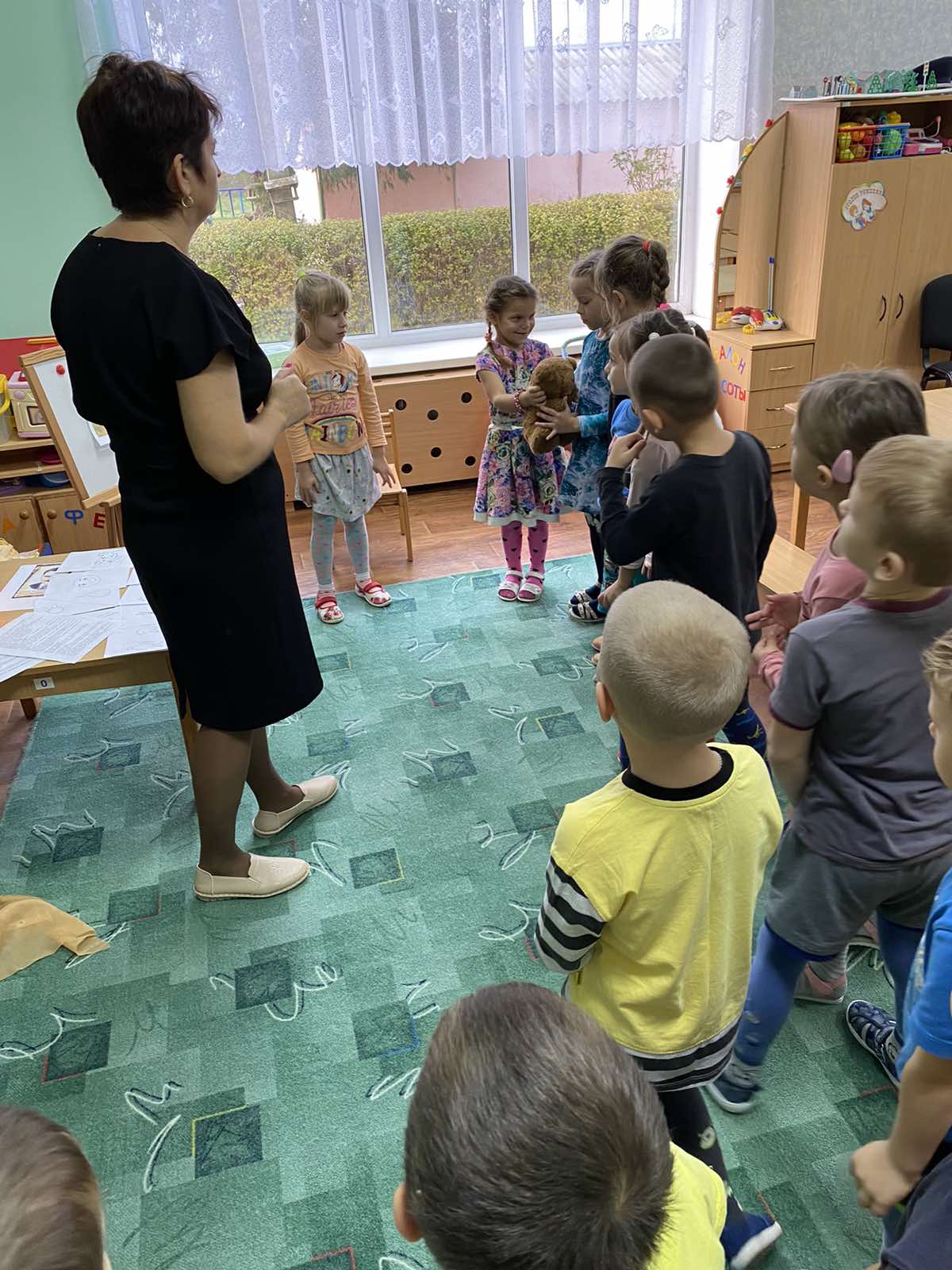  5.Сообщение  темы.Сегодня мы с вами в лесу, здесь произошла удивительная история, которую описал В. Бианки (портрет). Но прежде скажите, как называется человек, который пришел в лес охотиться. (Ответы детей)  (дети садятся)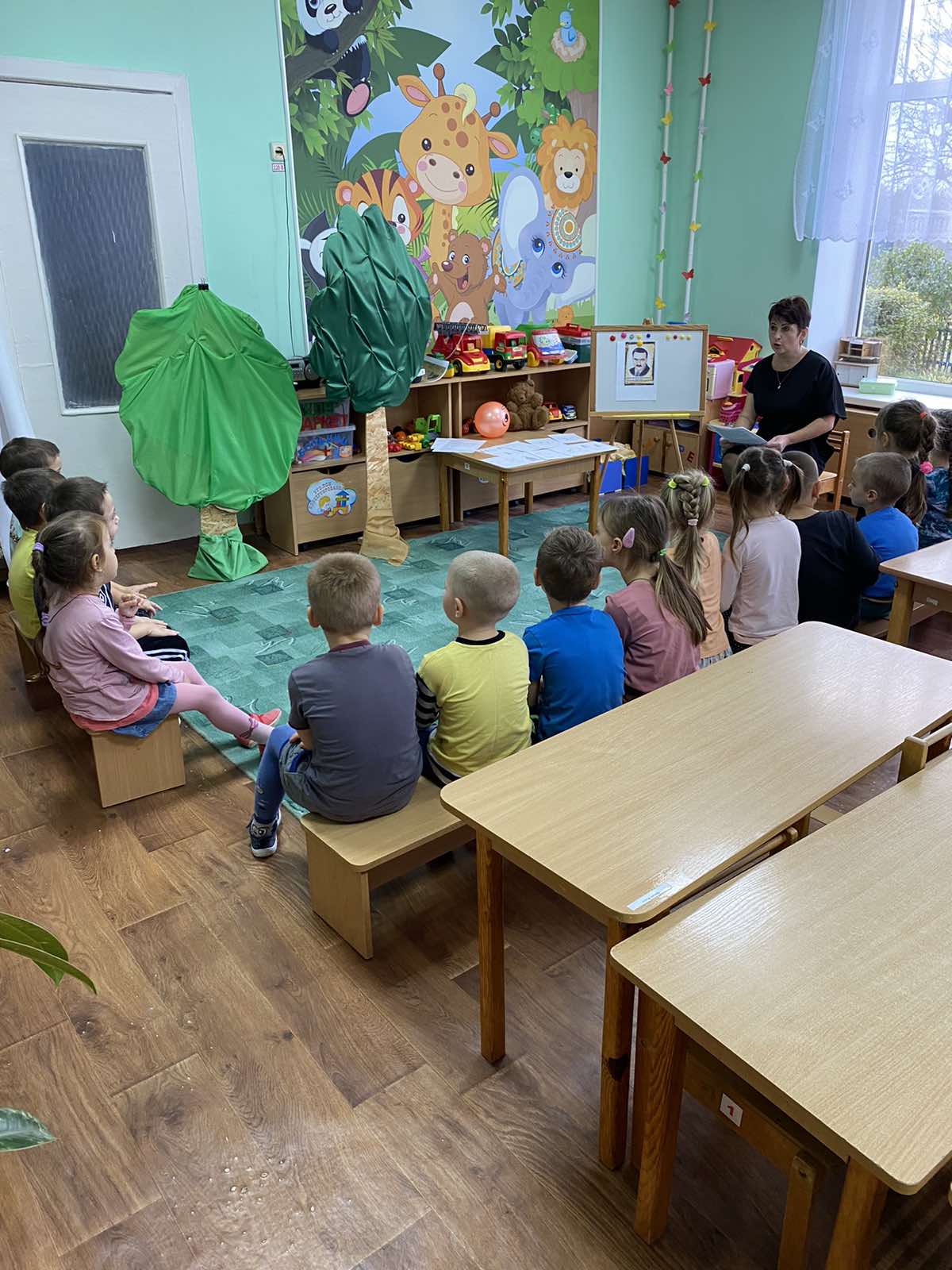 6.Чтение  рассказа.  Чтение рассказа В. Бианки "Купание медвежат".Наш знакомый охотник шёл берегом лесной реки и вдруг услышал громкий треск сучьев. Он испугался и влез на дерево.Из чащи вышли на берег большая бурая медведица, с ней два весёлых медвежонка и пестун — её годовалый сын, медвежья нянька.Медведица села. Пестун схватил одного медвежонка зубами за шиворот и давай окунать его в речку.Медвежонок визжал и барахтался, но пестун не выпускал его, пока хорошенько не выполоскал в воде.Другой медвежонок испугался холодной ванны и пустился удирать в лес.Пестун догнал его, надавал шлепков, а потом — в воду, как первого.Полоскал, полоскал его да ненароком и выронил в воду. Медвежонок как заорёт! Тут в один миг подскочила медведица, вытащила сынишку на берег, а пестуну таких плюх надавала, что он, бедный, взвыл.Очутившись снова на земле, оба медвежонка остались очень довольны купанием: день был знойный и им было очень жарко в густых, лохматых шубках. Вода хорошо освежила их.После купания медведи опять скрылись в лесу, а охотник слез с дерева и пошёл домой.7.  Словарная работа:-Ребята, вы знаете, что значит «взять за шиворот? (значить взять за воротник)-Давайте, кто-то из вас будет медведицей, а это ее медвежонок. (даю игрушечного медвежонка)-Покажи, как ты возьмешь медвежонка за шиворот? (ребенок показывает)-Ребята, что сделала Милана(взяла медвежонка за шиворот)-Покажи, как медведица «надавала шлепков» (ребенок показывает)-Как медведица окунала медвежонка? (ребенок показывает)-Давайте вместе покажем, как она окунала медвежат.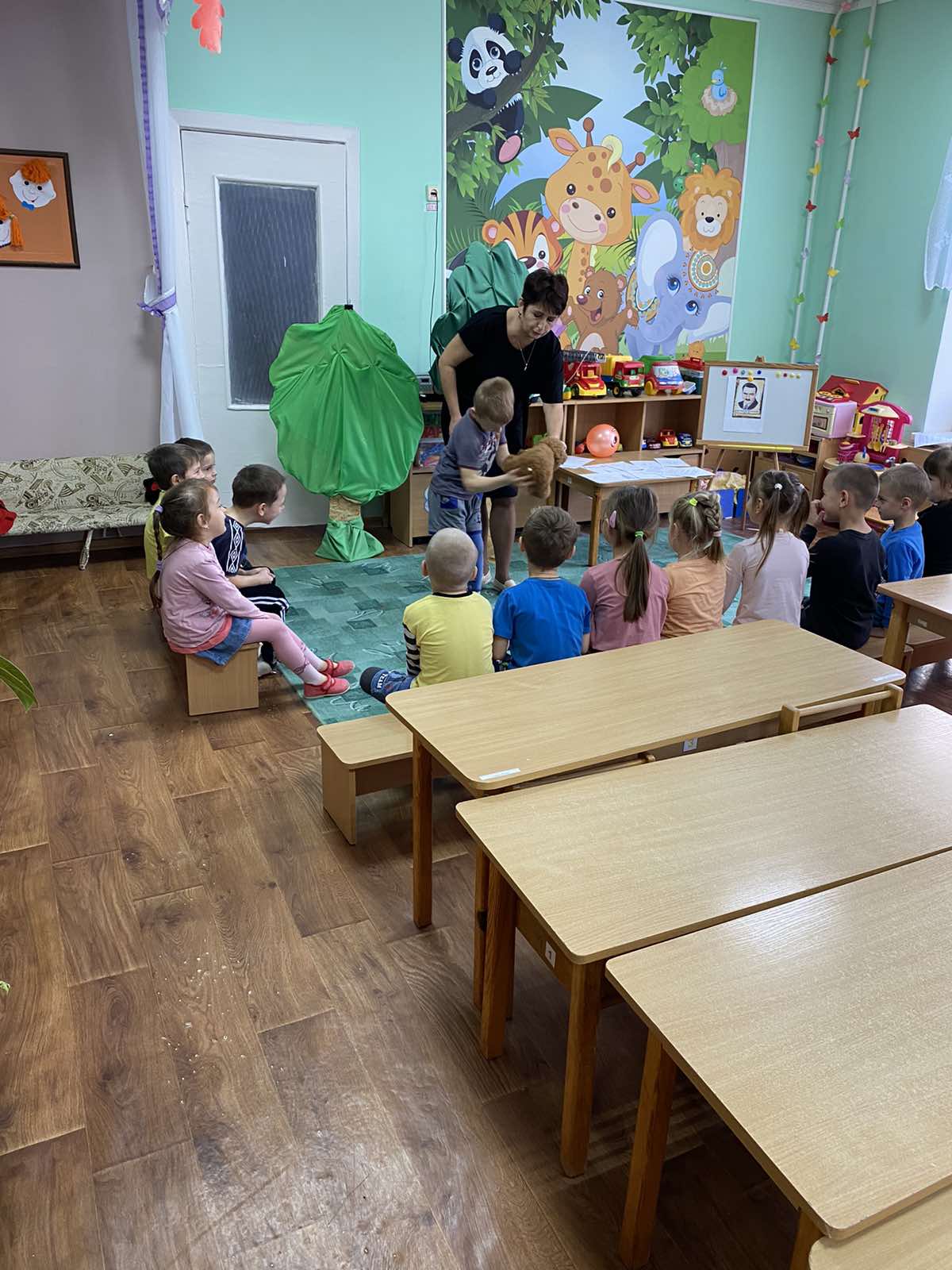 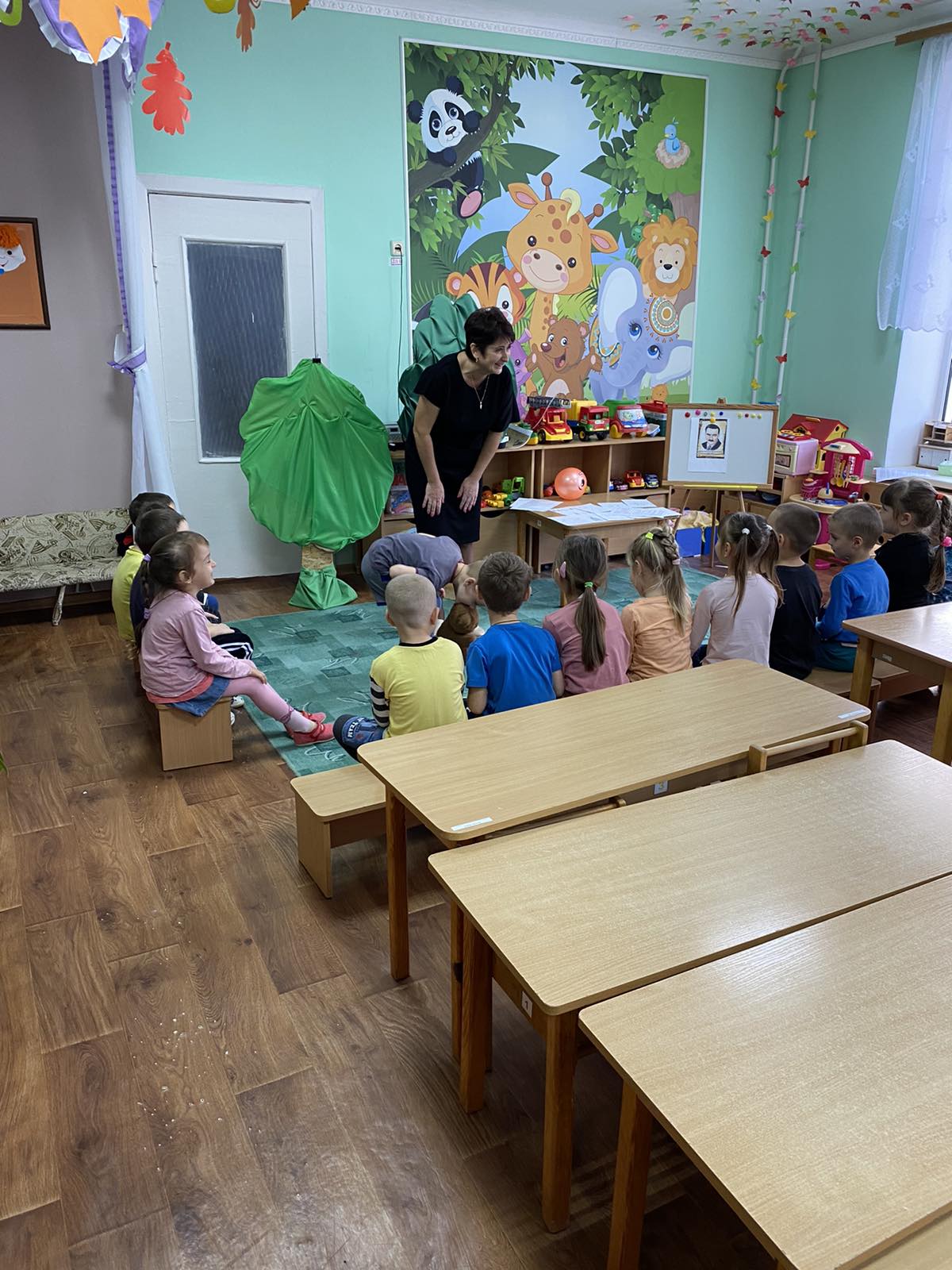 8. Гимнастика для глаз  «Чудеса»Закрываем мы глаза,  вот какие чудеса(Закрывают оба глаза,)Наши глазки отдыхают, упражнения выполняют.  ( Продолжают стоять с закрытыми глазами.)А теперь мы их откроем, через  речку мост построим.  (  Открывают глаза, взглядом рисуют мост.)Нарисуем букву о, получается легко (Глазами рисуют букву о.)Вверх поднимем, глянем вниз,  ( Глаза поднимают вверх, опускают вниз.)Вправо, влево повернем,  (Глаза смотрят вправо-влево.)Заниматься вновь начнем.9.Работа по содержанию рассказа. Беседа по содержанию рассказа и составляют план по мнемотаблицам.-  Ребята, вам понравился рассказ (подберите графический рисунок)-Кто шёл берегом лесной реки? - 1-Почему он влез на дерево? 2, 3-Чего он испугался?-Вспомните, как писатель описал появление медведицы? ( Из чащи вышли на берег большая бурая медведица и с ней два весёлых медвежонка и пестун). 4 - Кто такой пестун? (Пестун - медвежонок старше года, оставшийся при матери, нянька)- Что  пестун сделал с первым медвежонком? (Пестун одного медвежонка зубами за шиворот и давай окунать в речку). 4- Что делал медвежонок? (Медвежонок визжал и барахтался..).- А пестун  что делал? (пестун не выпускал его, пока хорошенько не выполоскала в воде.).-Ребята, как вы понимаете выражение: «выполоскала в воде»? (она окунала медвежонка в воде в разные стороны). Покажите как выполоскал.- А как поступил второй медвежонок? (пустился удирать в лес). 5.- Чего он испугался? (холодной ванны).- Как он бежал? (пустился удирать, т. е. очень быстро).- Как пестун наказал  медвежонка? (догнал и надавал шлепков). 6- Как чувствовали себя медвежата после купания? ( Оба медвежонка остались очень довольны купанием). 7- Почему они остались довольны? ( День был знойный и медвежатам было очень жарко в густых, мохнатых шубках). 8- Чем закончилась история? (После купания медведи скрылись в лесу, а охотник слез с дерева и пошёл домой). 9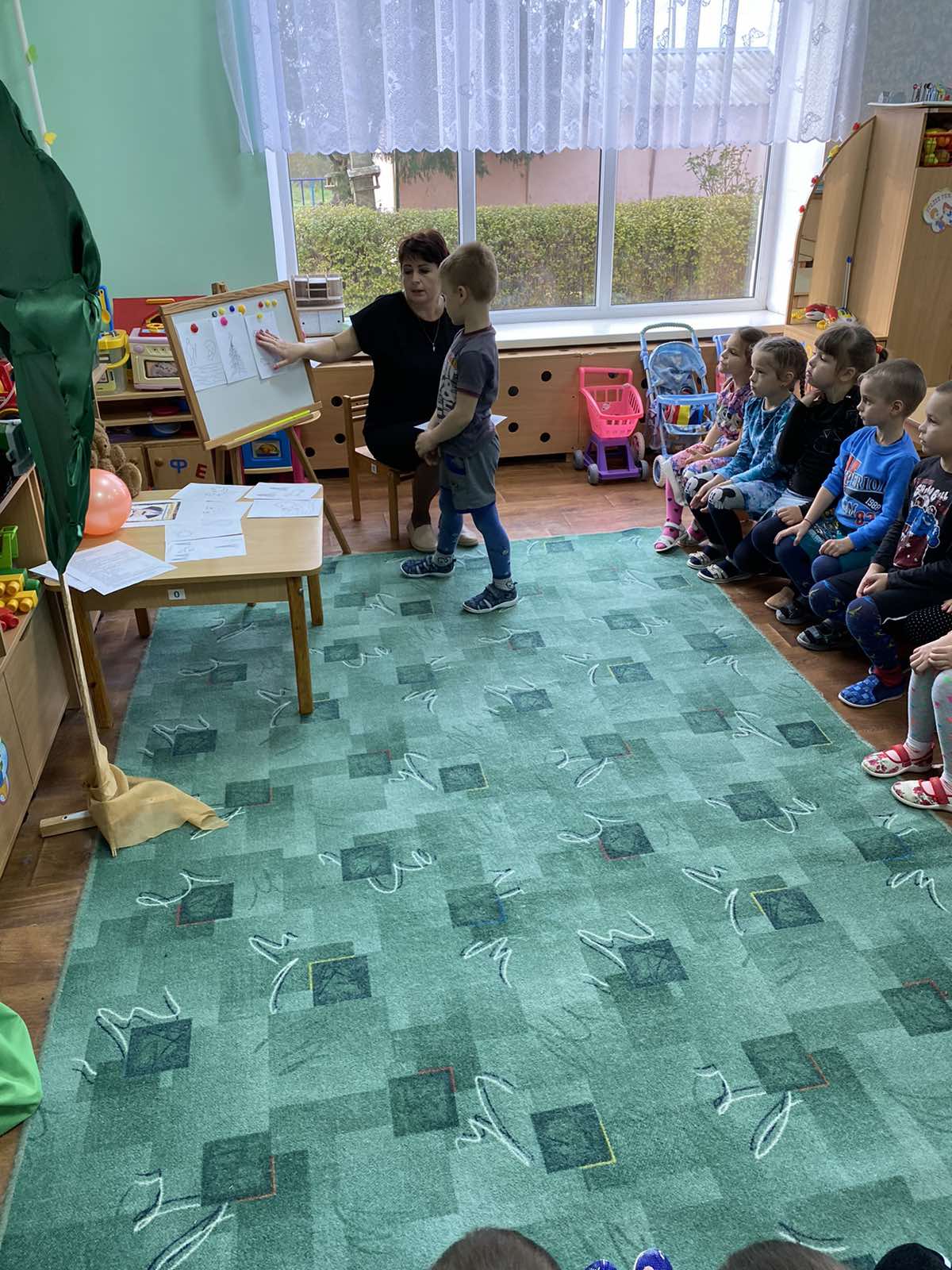   10.Физминутка "Медведь"Вышел из лесу медведь ( шагаем в перевалку на месте)Стал он в стороны смотреть ( повороты)Вправо, влево повернулся ( соответствующие движения )Вверх взглянул   и вниз присел ( приседание) Землянику увида  быстро в рот её собрал. (движения рукой)11.Вторичное чтение.А сейчас я предлагаю оправиться к реке и понаблюдать за медвежатами.- А сейчас, дети, я прочитаю вам рассказ ещё раз, после чего  послушаю ваши пересказы этого замечательного рассказа В.Бианки «Купание медвежат». (чтение текста)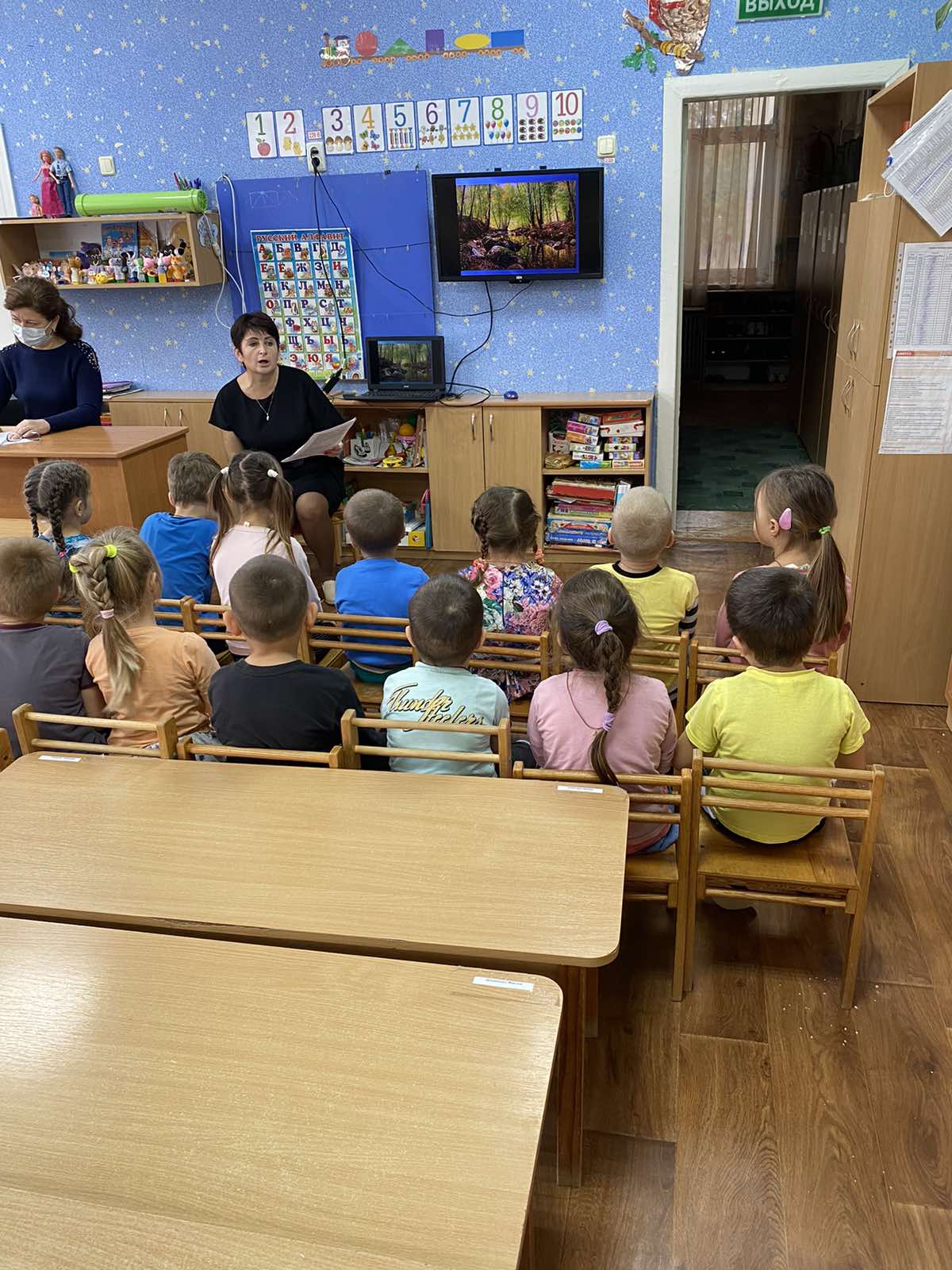 - Пересказать такой рассказ одному сложно. А если разбить текст на части, его можно пересказать втроем или даже вчетвером. Сначала надо рассказать  о том, как  полоскали первого  малыша. А потом? Как купали второго медвежонка. И чем завершить пересказ? (выкупанные медвежата остались довольны).- Ваш пересказ должен быть  последовательным и выразительным. В своем пересказе используйте такие красивые слова и выражения как: «в густых лохматых шубках» , «знойный жаркий день», «большая бурая медведица», веселые медвежата,  барахтался, визжал, чаща, вода освежила.- А теперь давайте послушаем ваши пересказы. Кто желает?  (спросить 3-5 детей. После каждого пересказа дать анализ, с учетом  требований).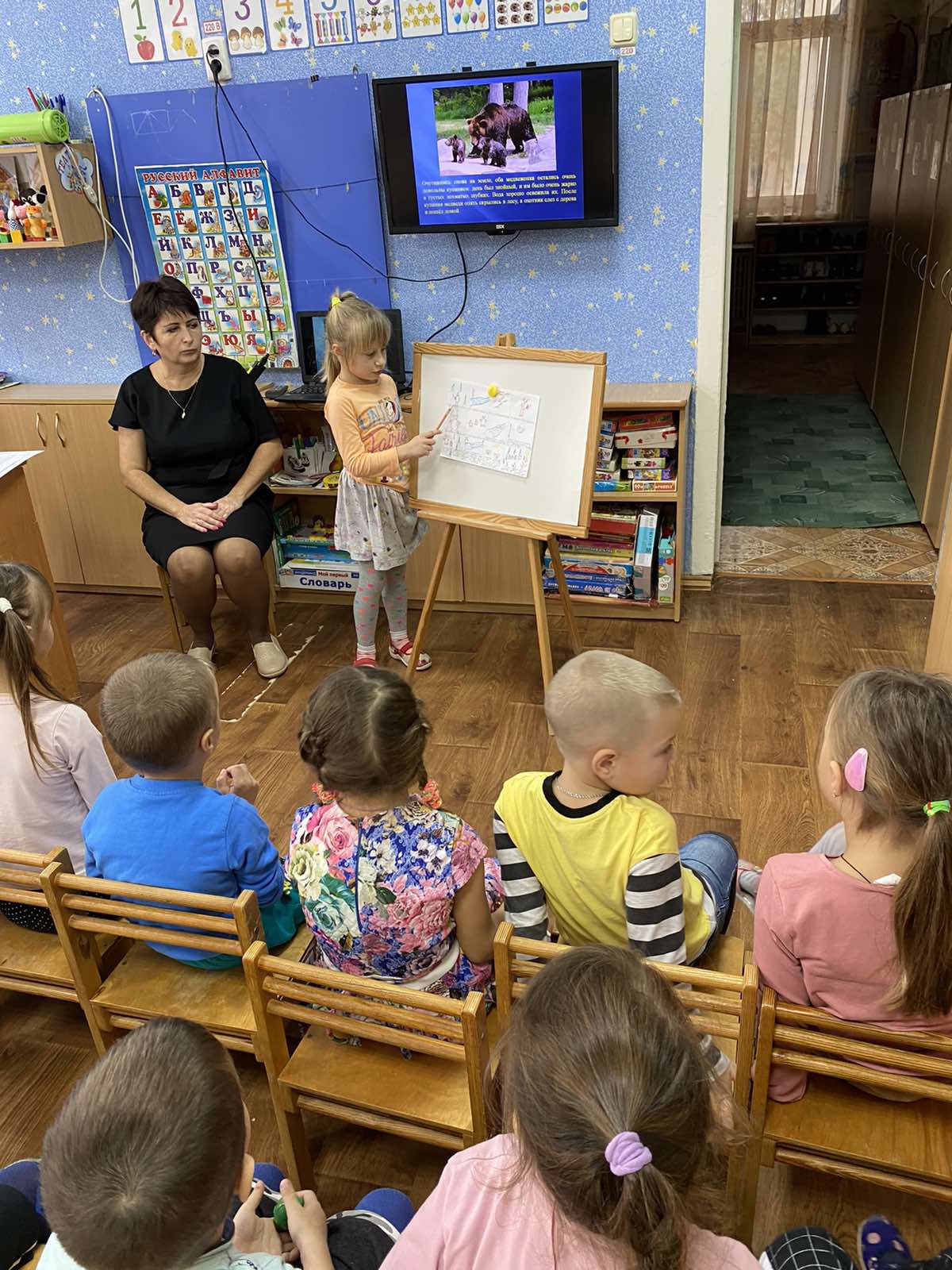 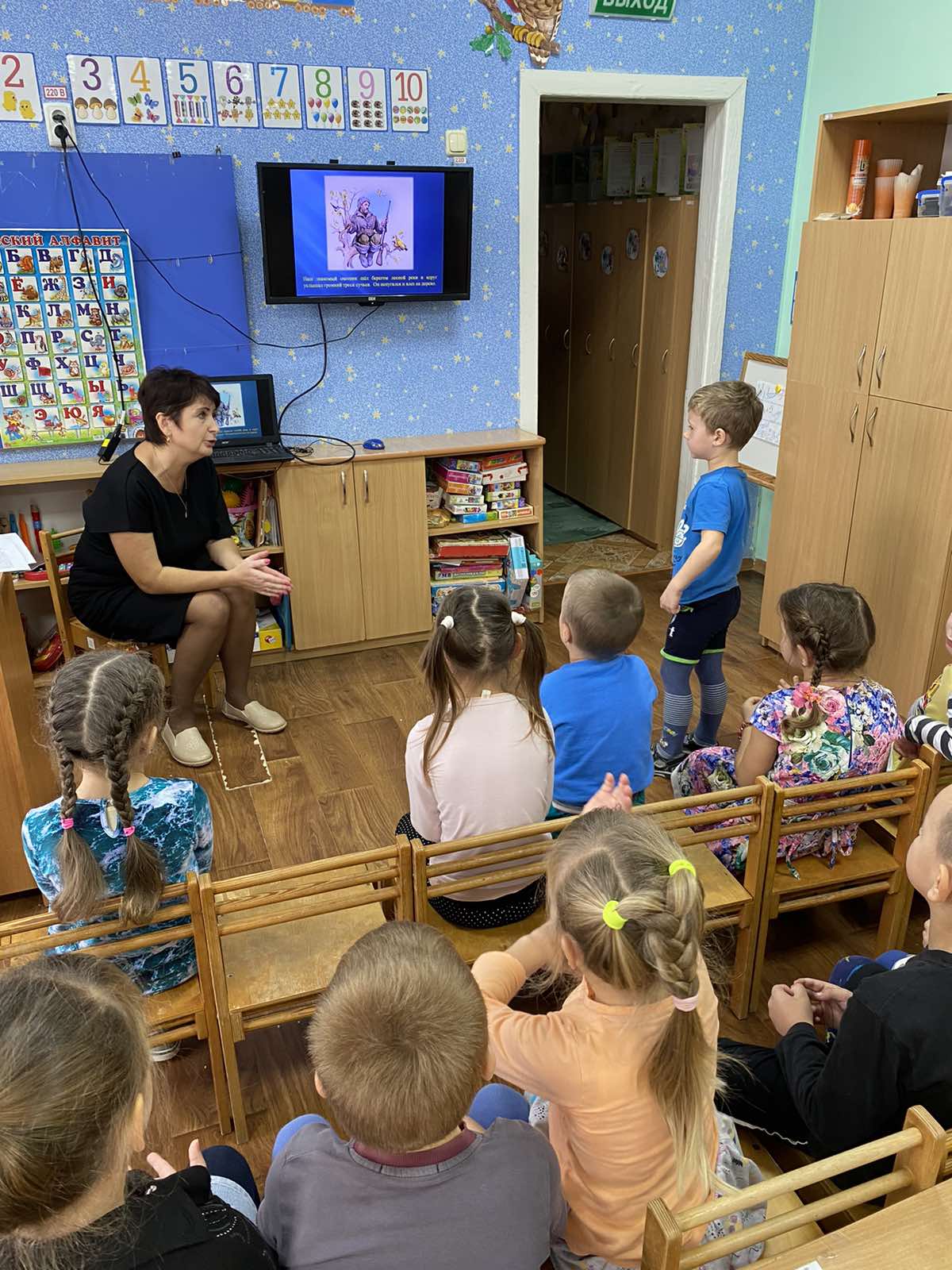 - Вам понравились пересказы ваших товарищей? (ответы детей)- А чей пересказ вам понравился больше всего? (ответы детей). А чем он вам понравился? (Если дети затрудняются  ответить, то помогаю им.)- У Насти  был выразительный, близкий к тексту пересказ. В своем пересказе она использовала красивые и нужные слова и выражения.12. Пальчиковая гимнастика Медвежонок!(левая рука, большим пальцем касаемся других пальцев)Медвежонок в гости шел,   к рыжей белке он зашел,И на озеро к бобру,  и к  ежу зашел в нору.Даже к комаришке заходил наш мишка.(правая рука)Медвежонок в гости шел,К серой зайке он зашел,И в гнездо залез к орлуИ к лисе зашел в нору.Даже к серой мышке заходил наш мишка.  Будьте внимательны, я сейчас голосом выделю в слове медвеЖонок звук, а вы определите, и назовите этот звук.Воспитатель выделяет голосом в слове медвежонок звук Ж и спрашивает, чья это песенка (песенка жука).- Я буду называть слова, а вы ловите жука, если услышите в слове его песенку (журавль, шапка, жук,  шмель, жаба, желудь)  13.Игра «Доскажи словечко»А сейчас, мы с вами поиграем в игру «Доскажи словечко». Я буду называть  взрослое животное, а вы – его детёнышей.- У ежа – кто? (ежата)- У ужа- кто?   (ужата)- У медведя- кто? (медвежата)  (педагог повторяет скороговорку в медленном темпе).Повторим вместе: У ежа ежата, у ужа ужата, у медведя – медвежата.14.Игра с мячом "Скажи какой?"Воспитатель: Скажите, медведица какая?- Умная, как .... (мама)- Мудрая, как .... (сова, бабушка)- Сильная, как .... (папа, подъемный кран)- Большая, как .... (слон, дом)- Строгая, как .... (учитель, милиционер)- Неуклюжая, как .... (тюлень)- Толстая, как .... (морж)- Высокая, как .... (жираф)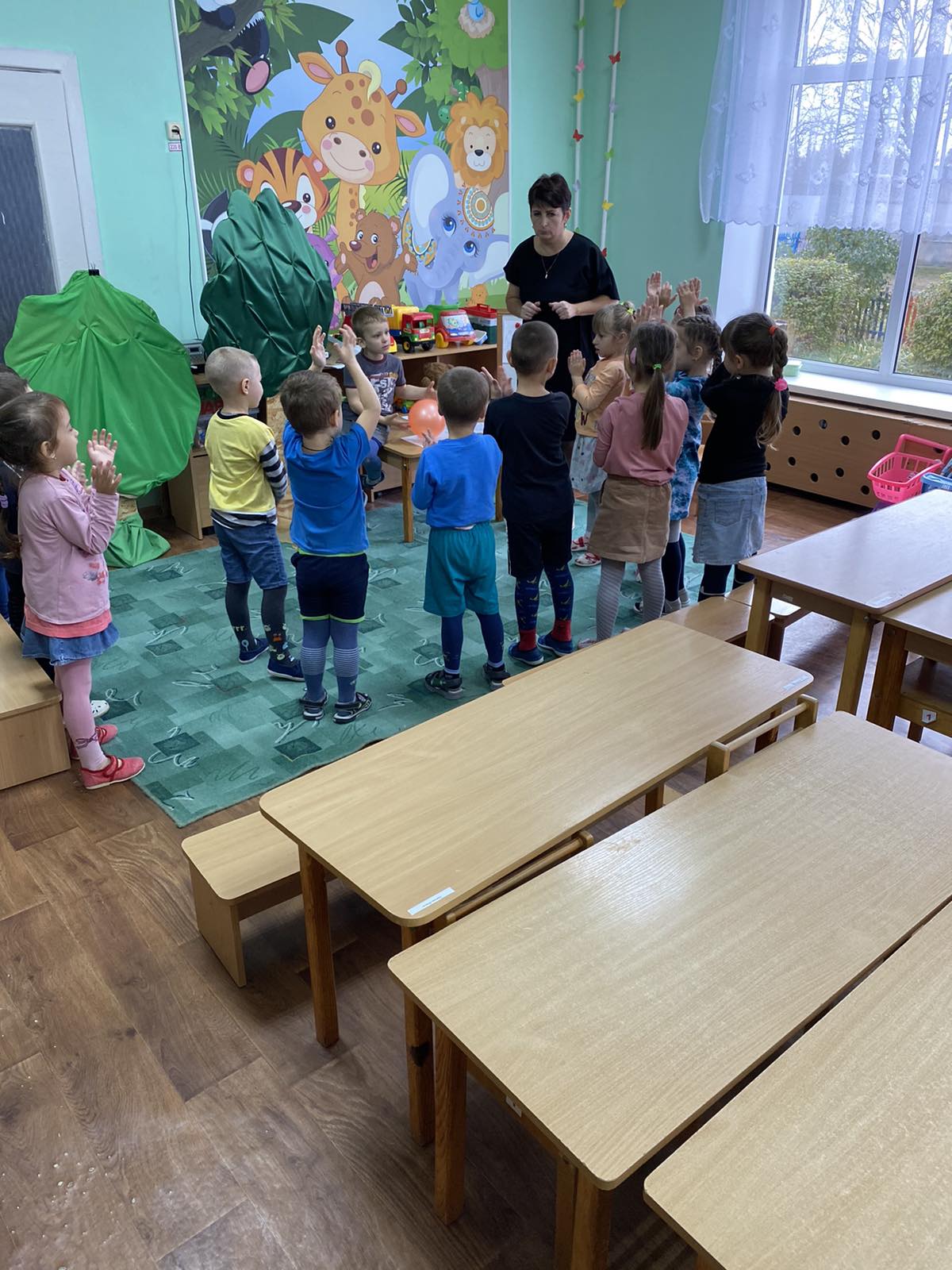 15.Подведение итогов.- Чему мы сегодня учились на занятии?- Кто автор? Как называется рассказ?- А что понравилось больше всего тебе,  Степа?А что нового сегодня узнала  Ксения ? Полина?  Богдан? Сегодня  вы учились пересказывать  рассказ В.Бианки «Купание медвежат». Вы очень хорошо отвечали, у многих получился интересный рассказ, все были внимательными. Молодцы.Я благодарю вас за вашу работу и ваше настроение. Медвежата вам приготовили сюрприз.- А нам пора возвращаться в детский сад.Закрывайте ваши глазки . 1,2,3,4,5 Вот мы в садике опять.